В марте в МБОУ «Лесокамочка» прошли 2 занятия Школы любящих родителей в форме мастер-классов для родителей и детей.   Осипова Нина Егоровна провела творческий мастер-класс по теме «Изготовление цветов из атласных лент. Цветок «Анютины глазки». На занятие пришли 12 мам с детьми. Учитель технологии познакомила присутствующих с многообразием применения цветов из атласных лент, различными техниками изготовления, представила примерные образцы цветов «Анютины глазки» из атласных лент. Группы родителей и детей разобрали, как работать с технологической картой «Анютины глазки» из атласных лент, вспомнили правила техники безопасности, выбрали материалы для будущего изделия. И работа закипела. Интересно было наблюдать со стороны, как дети и их мамы творили настоящие чудеса. Обстановка была доброжелательная, слышались негромкие разговоры в парах, веселый смех ребят. Прошло немного времени и работы готовы: разного цвета «Анютины глазки» и довольные лица детей! Спасибо Нине Егоровне за мероприятие!   «Изготовление глацинтов из цветной бумаги». Так назывался мастер-класс, который провела Базуева Валерия Николаевна. И снова на занятие пришли дети с мамами и один папа. Учитель ознакомил семьи с технологической картой мастер-класса, где были расписаны и изображены все этапы работы по изготовлению цветка. Можно было увидеть, как родители и дети распределяли между собой каждый этап работы: один крутил бумагу в трубочку, другой нарезал на отрезки; кто -то заворачивал полоски в завитки, кто-то складывал гармошкой. Наконец, глацинты готовы!Общая фотография с цветами. Все благодарят Валерию Николаевну за теплую атмосферу, которая царила в ходе занятия.А мы благодарны всем родителям, которые нашли время и пришли к нам на занятия Школы любящих родителей! Спасибо за сотрудничество!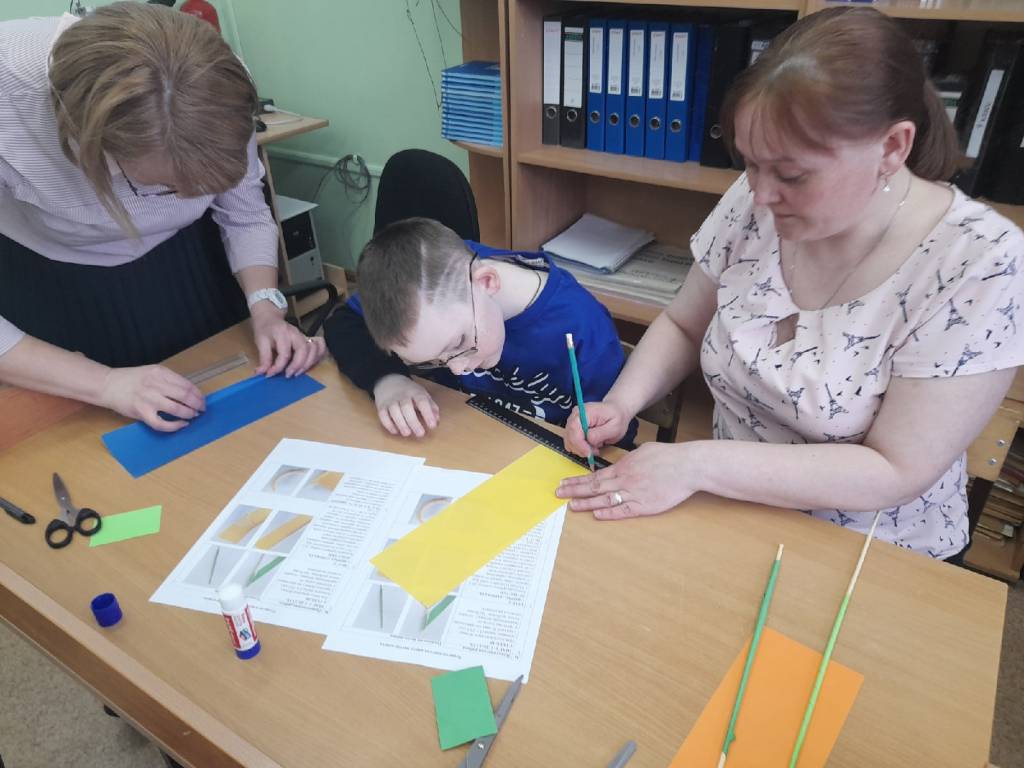 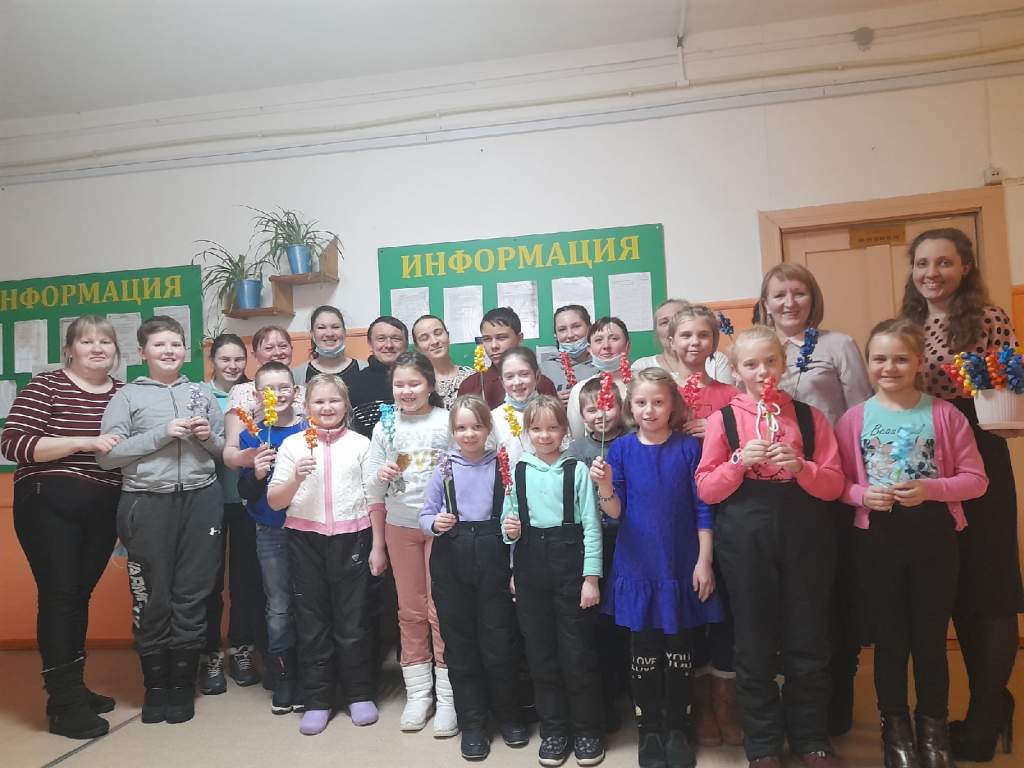 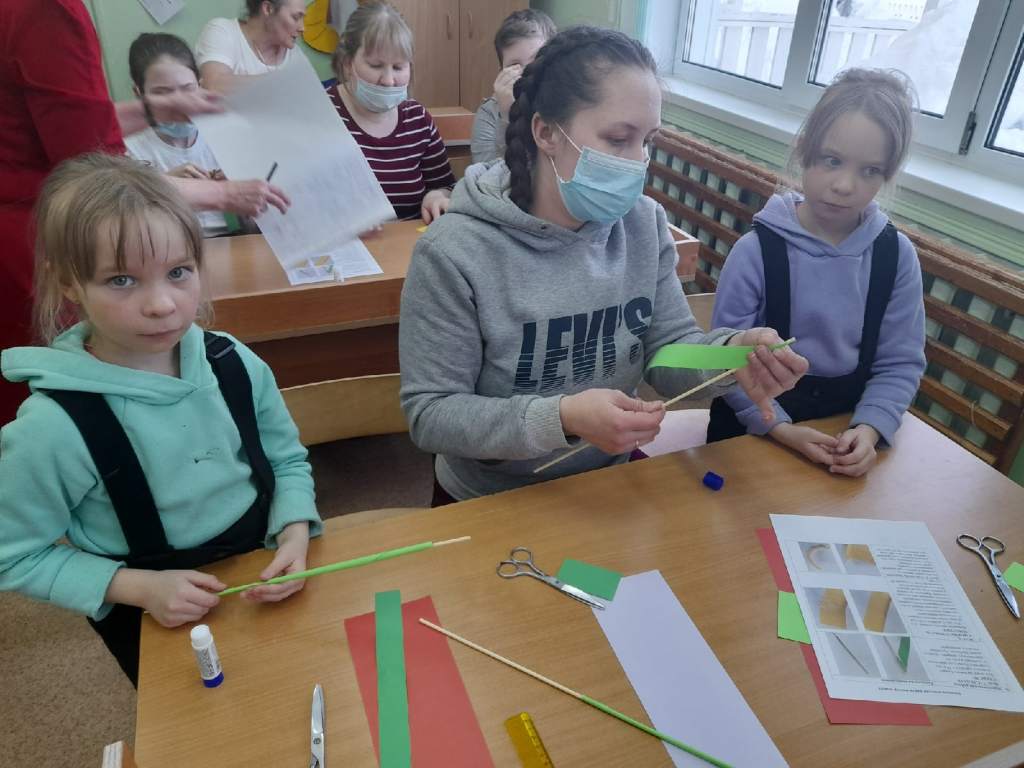 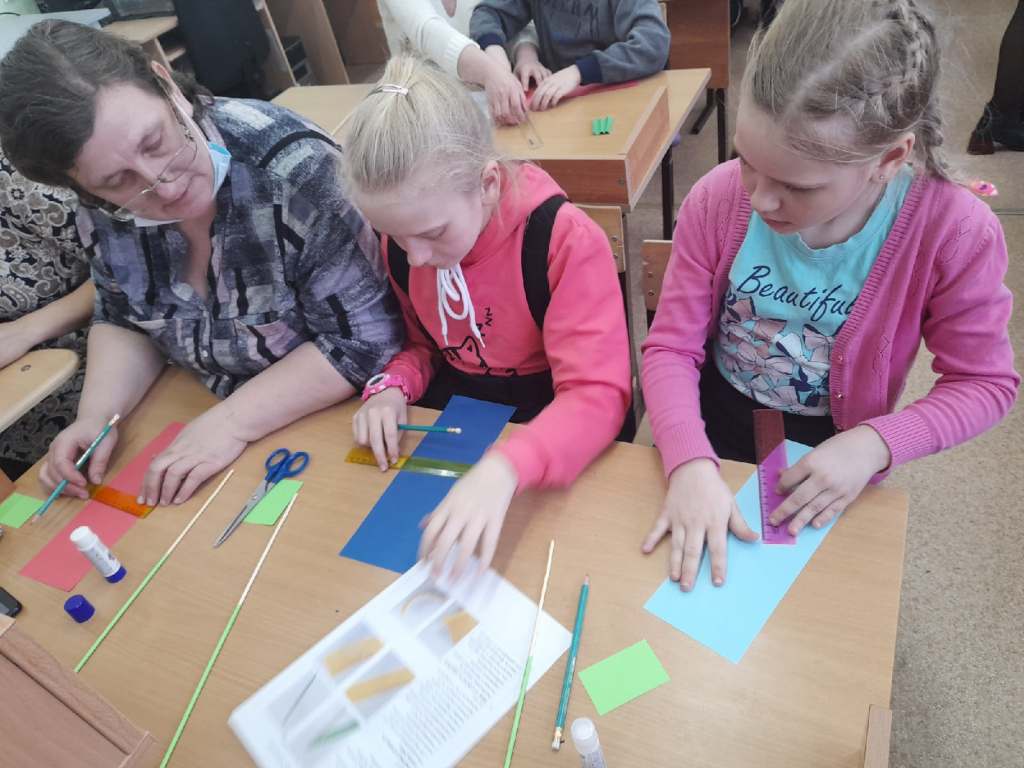 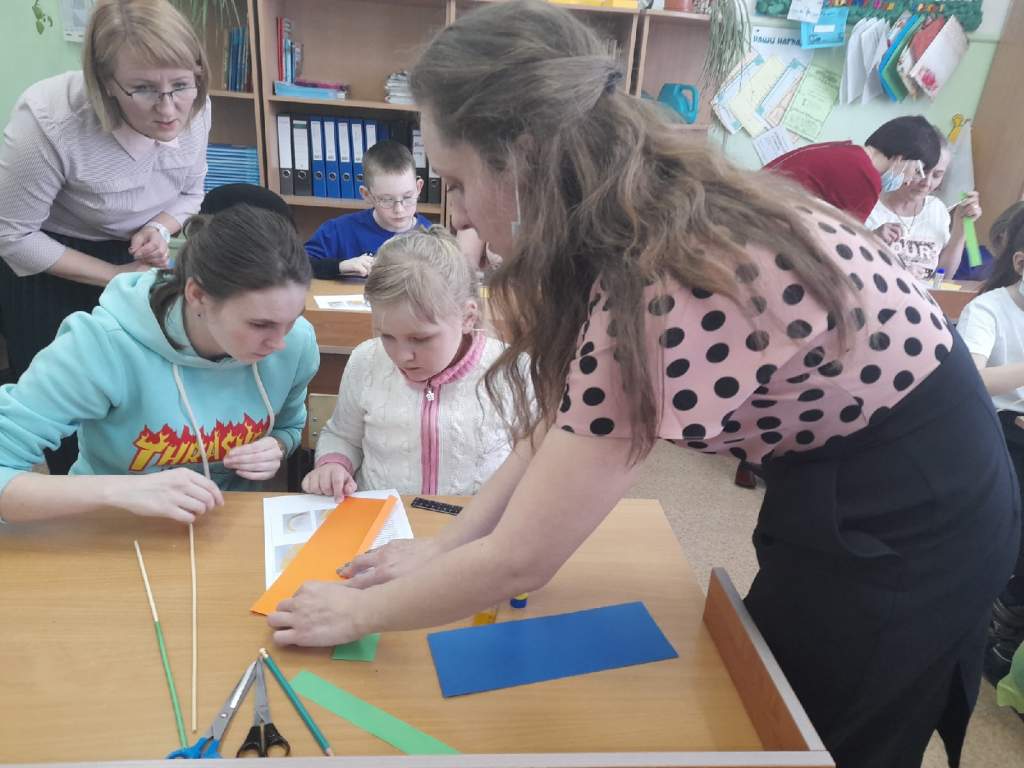 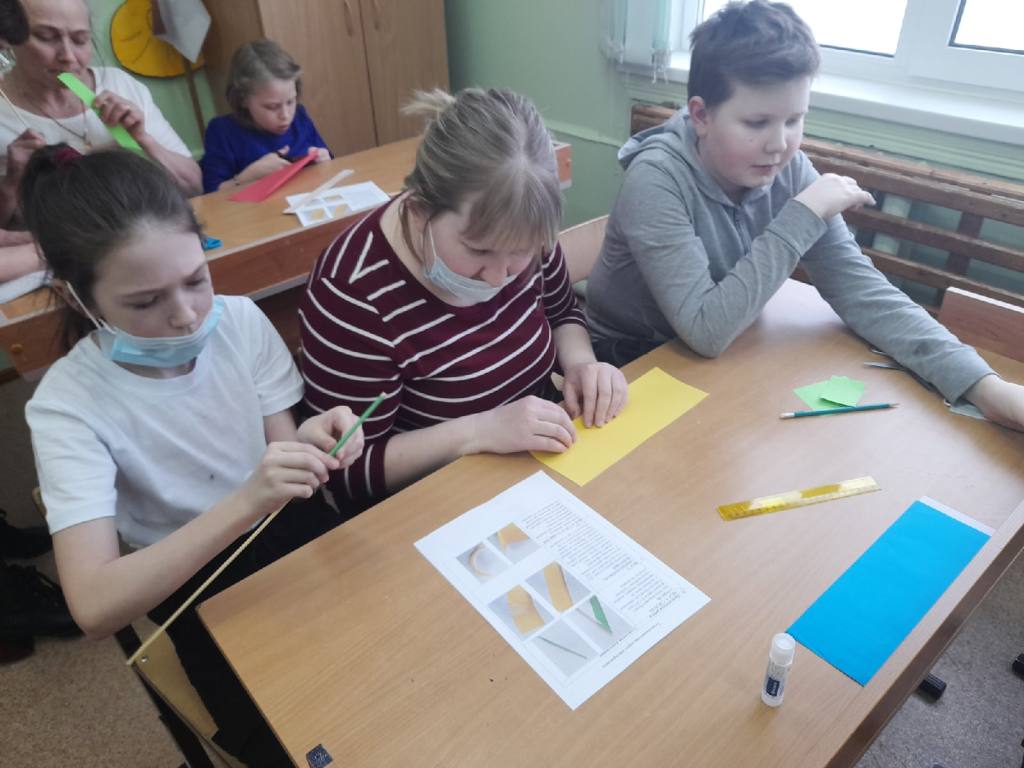 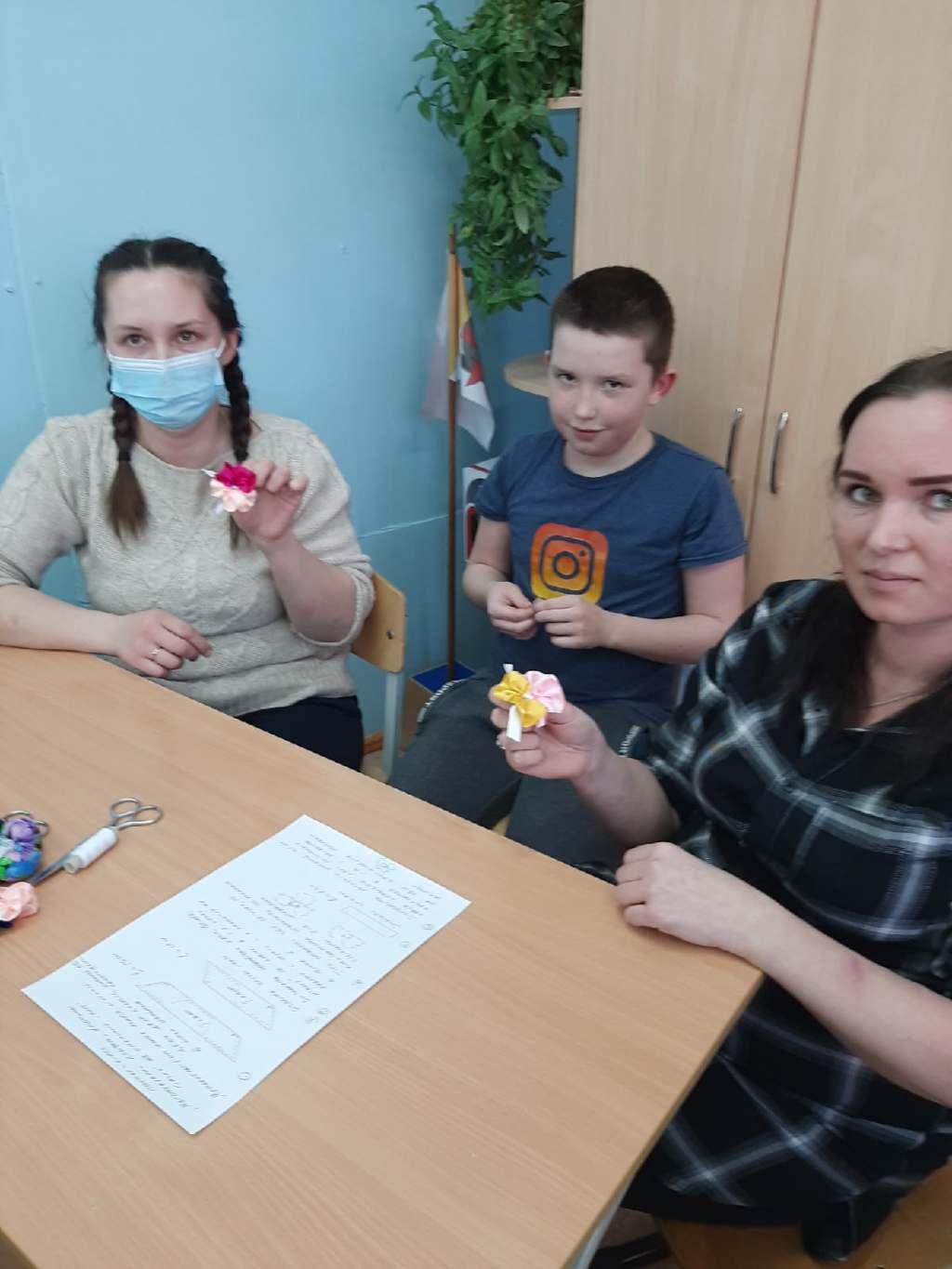 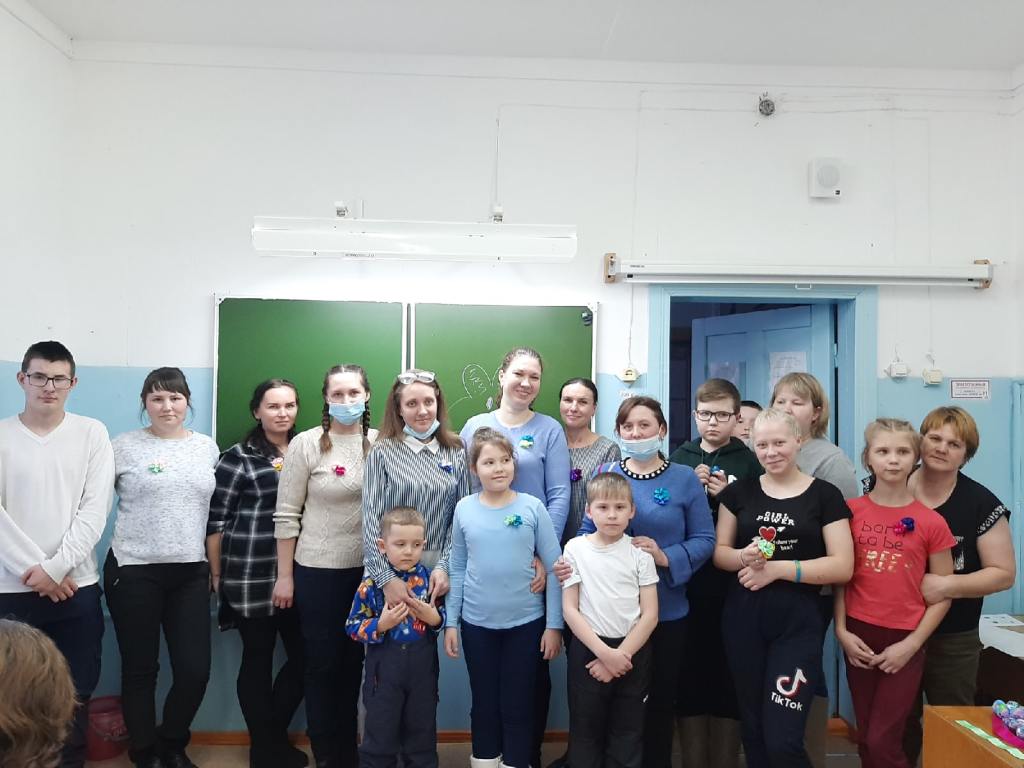 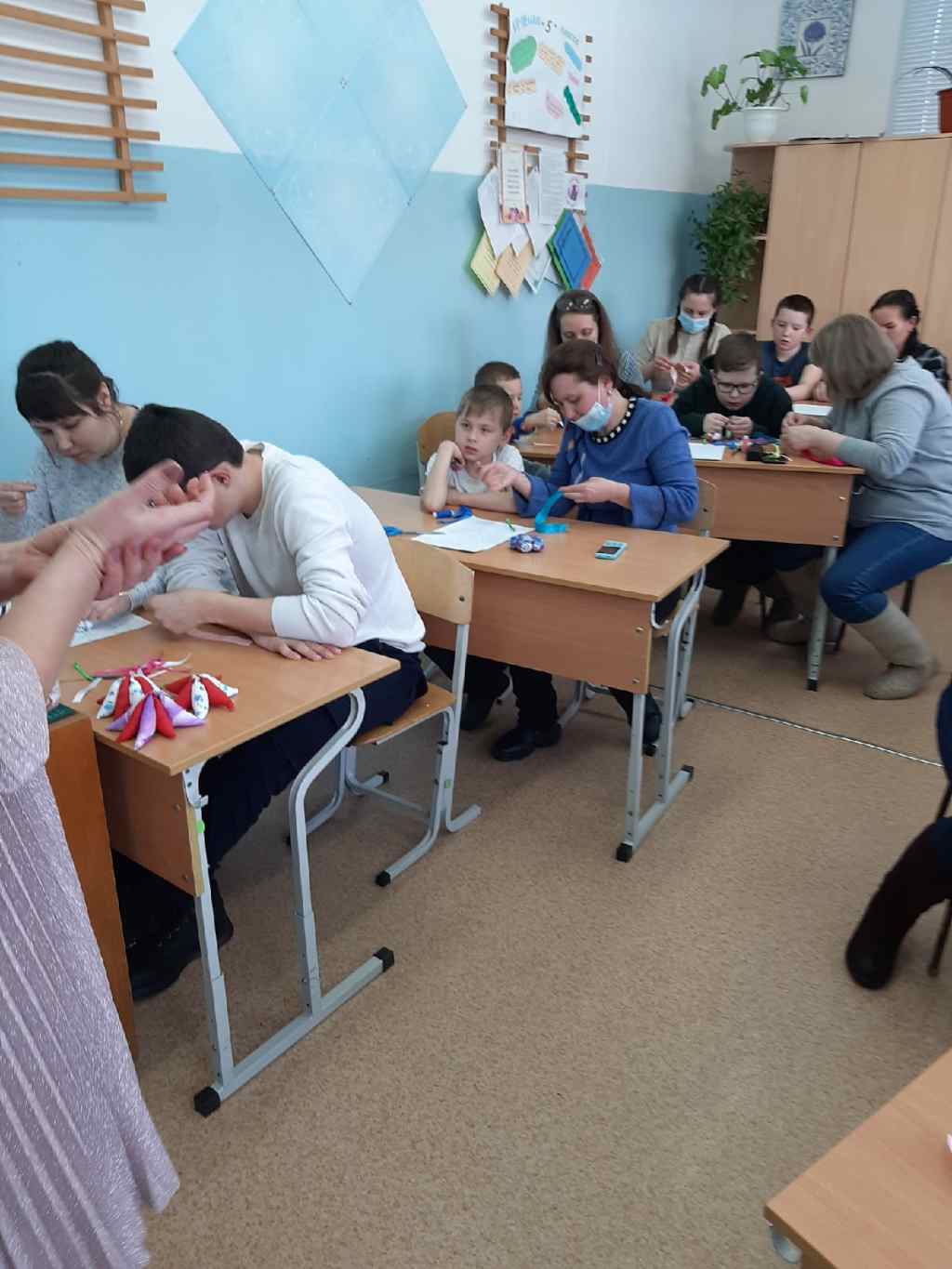 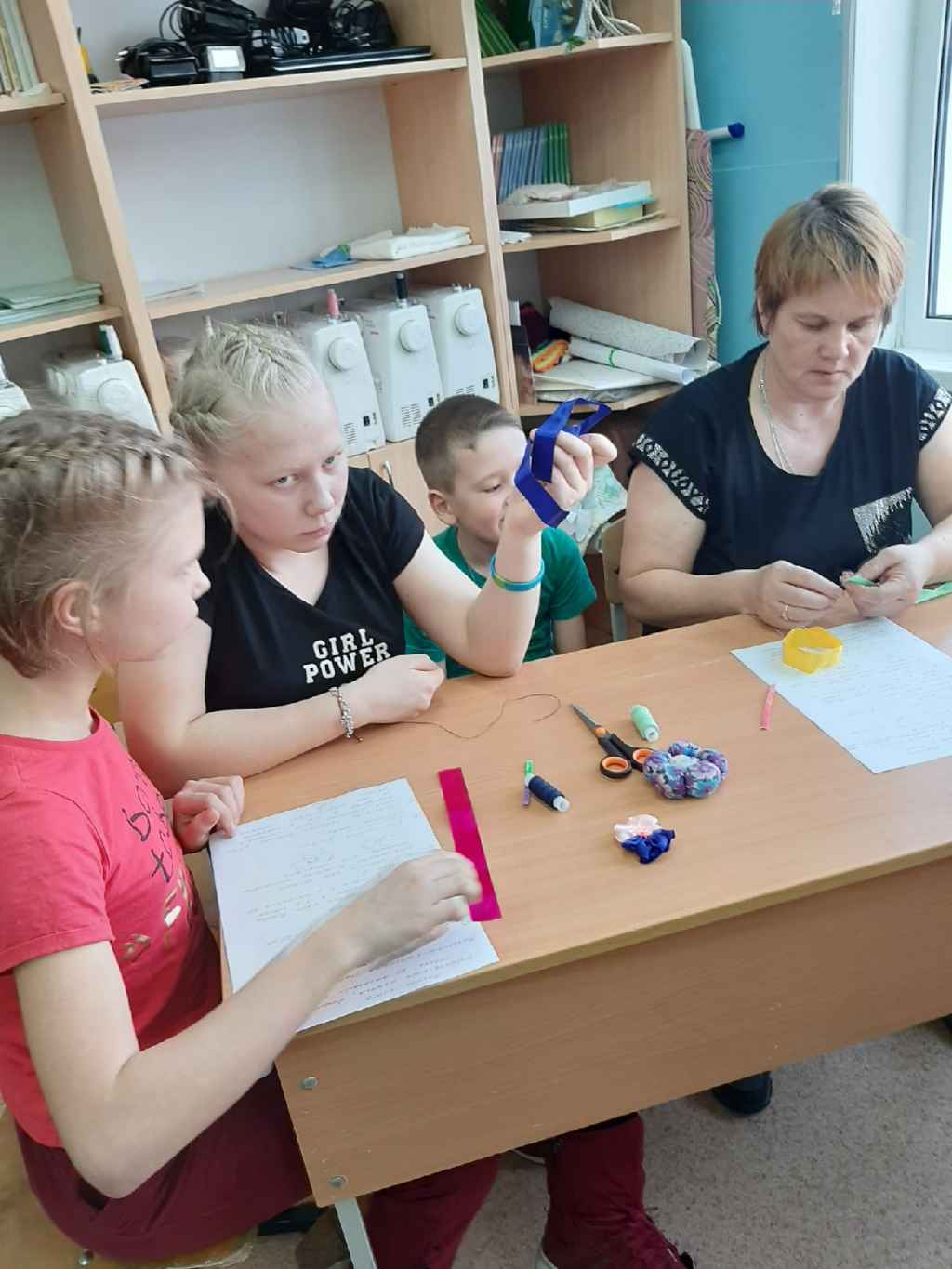 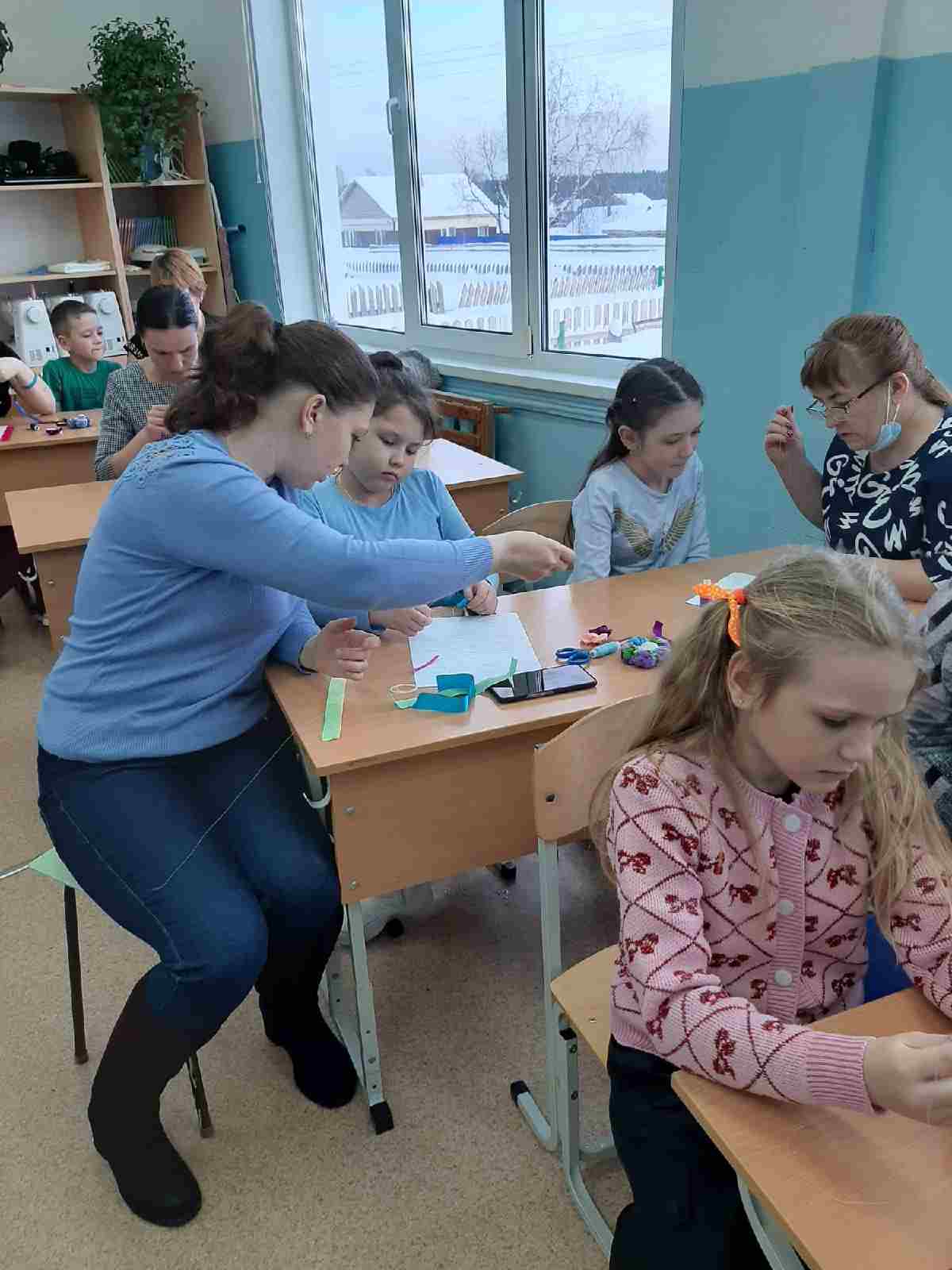 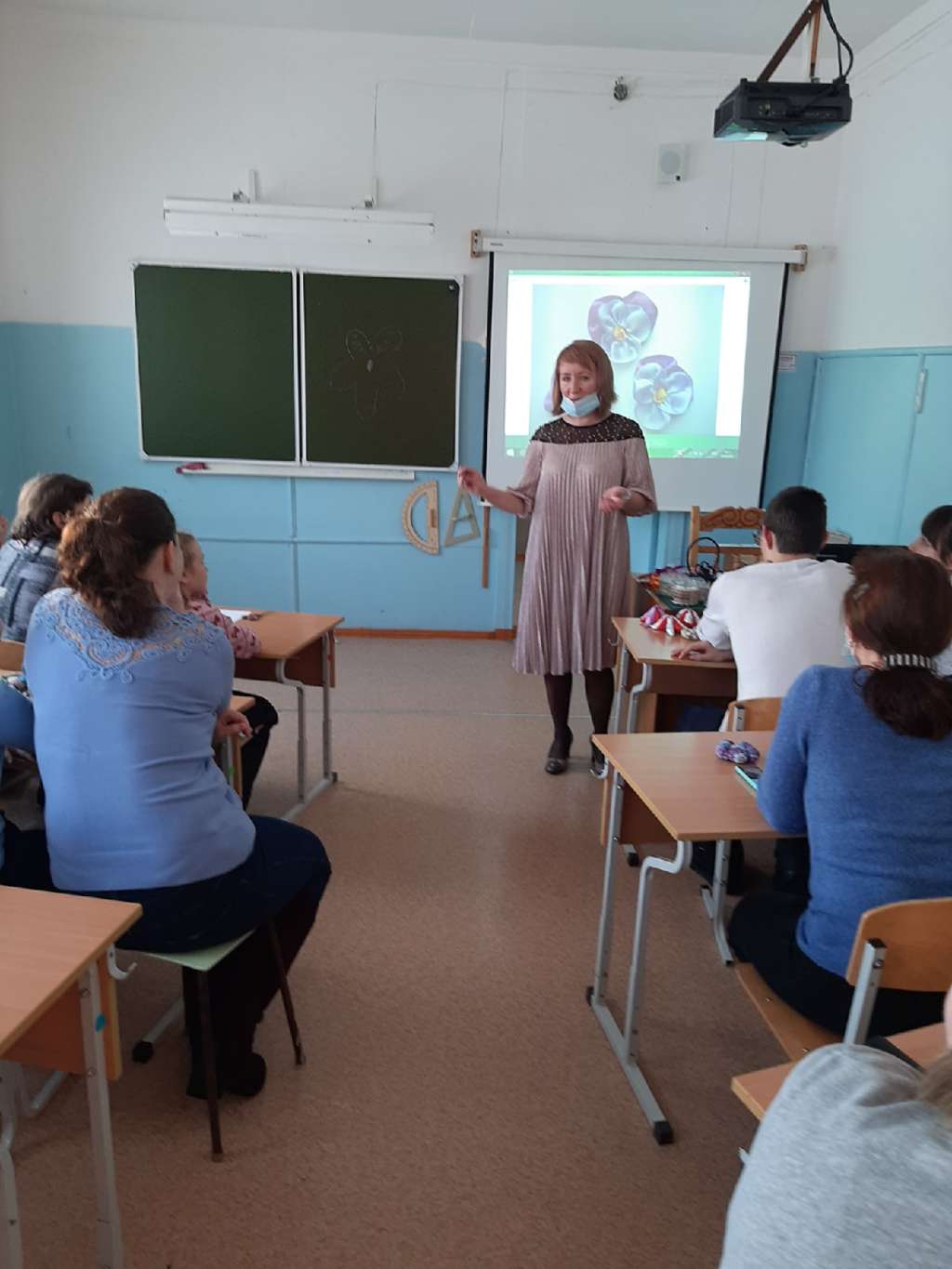 